O CAPACON PROJEKTU 
Zakaj smo prejeli povabilo?Projekt CapaCon »Krepitev raziskovalno inovacijske zmogljivosti na področju pretvorbe in upravljanja z energijo v Sloveniji in Avstriji «, naslavlja čezmejno konkurenčnost, raziskave-razvoj in inovacijsko sposobnost. 
Povezuje – inovativna podjetja, - raziskovalne organizacije in podporne organizacije z namenom povezovanja obstoječega znanja, spretnosti in R&I na tehnološko in raziskovalno intenzivnem področju pretvorbe in upravljanja z energijo.CAPACON deluje na naslednjih tehnoloških področjih:
VISOKOUČINKOVITI MOČNOSTNI PRETVORNIKI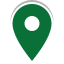 SISTEMI ZA SHRANJEVANJE ENERGIJE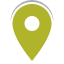 NAPRAVE IN SISTEMI ZA IZBOLJŠANJE ENERGIJSKE UČINKOVITOSTI 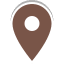 RAZVID INOVATIVNIH PODJETIJ (mapa) je vzpostavljen na podlagi javno dosegljivih podatkov.
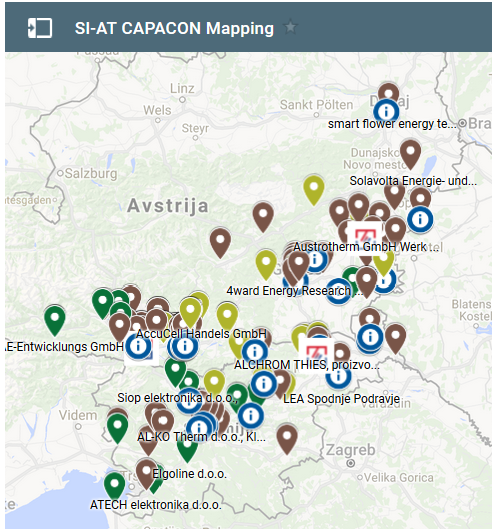 Slika 1: CAPACON Mapa inovativnih podjetijUPORABLJENI INOVACIJSKI KRITERIJI *:* Tržna ustreznost izdelkov podjetij, 
* Prispevek izdelka k reševanju energetskih problemov, 
* Potencial podjetja za med regionalno sodelovanje, 
* Čas do trga (zrelost tehnologij)
* Kompetence podjetij za nadaljnje raziskave in razvoj.PROJEKTNI PARTNERJI 
Raziskovalno inovacijska kapacitetaTECES www.teces.si Carinthia University of Applied Sciences 
www.fh-kaernten.atUniverza v Mariboru, Fakulteta za elektrotehniko in računalništvo feri.um.siForschung Burgenland GmbH www.forschung-burgenland.at
Pod vodstvom TECES, se povezuje raziskovalna in merilna oprema treh čezmejnih laboratorijev v demonstracijo CAPACON virtualnega energy management sistema EMS.NAMEN POVABILA 
Izboljšanje R&I izdelkov podjetij Izboljšati inovacijsko zmogljivost podjetij za razvoj naprednih, učinkovitih in pametnih izdelkov.
Večina podjetij razvija komplementarno znanje in izdelke. Z ustrezno kombinacijo lahko privedejo do novih in bolj zapletenih produktov z večjo dodano vrednostjo.STROKOVNA KOMISIJA bo na treh CAPACON področjih izbrala skupno po 1 primer. 3 izbrani uporabniški primeri bodo deležni celostne obravnave in priporočil v smislu doseganja višje povezljivosti produkta, višje energetske učinkovitosti, napredovanja v verigi vrednosti na podlagi priključitve produkta na CAPACON demonstracijo virtualnega EMS.KAKO SE PRIKLJUČIMO AKTIVNOSTI
DEMONSTRACIJE“CAPACON EMS”?
priporočila za izboljšave izdelkov1. Izpolnite Tehnični vprašalnik do 15.09.20182. Izpolnjeno pošljite na capacon@teces.si 
Twitter: @CAPACON_TECES
web: www.capacon.eu/
NUJNO PREBRATI:  VZPON SISTEMOV ZA UPRAVLJANJE Z ENERGIJO (EMS) (Link)CAPACON TEHNIČNI VPRAŠALNIKHvala za vaše sodelovanje in čas!
Ekipa CAPACON Kraj in datum izpolnjevanja: v/na__________________, XX.YY.2018NE POZABITE: capacon@teces.si do 15.09.2018, 12:00, hvala!CAPACON 
IZJAVA O  ČASTNEM RAVNANJUProjekt CAPACON in njegovo osebje ter z njimi povezani sodelavci ne bodo razširjali nobenih prejetih informacij iz tehničnega vprašalnika brez predhodne odobritve vključene partnerske organizacije. Vse prejete in zbrane informacije so smatrane kot strogo zaupne.Vse informacije o izdelkih, zbrane z vzpostavljenimi povezavami do demonstracije CAPACON EMS, so namenjene zgolj z namenom zagotavljanja nepristranskega znanstvenega svetovanja o možnem izboljšanju izdelka.Rezultati ugotovitev o treh izbranih uporabniških primerih bodo objavljeni v skladu s politiko objavljanja vključene družbe, ki bo zagotovila zadostne informacije javnega značaja za vključevanje v publikacije projekta CAPACON. Vse organizacije sodelujoče v uporabniških primerih bodo lahko podpisale sporazum o ne-razkritju s partnerji projekta CAPACON.Vsi osebni kontaktni podatki so zbrani za izvedbo projektnih aktivnosti in izgradnjo statističnih podatkov projekta. Informacije ne bodo posredovane nobenim nezaželenim strankam ali po masovni pošti, skladno spoštovanju EU uredbe o varstvu podatkov.Projekt podpira Evropski sklad za regionalni razvoj v okviru programa sodelovanja INTERREG V-A Slovenija-Avstrija. 
V Mariboru, 15.07.2018V Pinkafeldu, 15.07.2018V Villachu, 15.07.2018I. INFORMACIJE O PODJETJUI. INFORMACIJE O PODJETJUI. INFORMACIJE O PODJETJUI. INFORMACIJE O PODJETJUI. INFORMACIJE O PODJETJUNAZIV PODJETJATukajTukajTukajTukajPOLNI NASLOVTukajTukajTukajTukajE-MAIL PODJETJA: Tukajwww:TukajTukajKOTAKT IME IN PRIIMEK:TukajTukajTukajTukajTELEFON:TukajE-mail:TukajTukajIZBRAN JEZIK ZA KOMUNIKACIJO:Slovenščina: da/neNemščina: da/neNemščina: da/neAngleščina: da/neO IZZIVU: Področje fleksibilnosti proizvodnje, shranjevanja in porabe energije je trenutno eden od največjih izzivov s katerimi se soočamo v EU. V celotni EU so v teku priprave zakonodajnih okvirov za vzpostavitev trga s fleksibilnostjo energije (proizvodnja, shranjevanje, poraba). Področje fleksibilnosti energije naslavlja tudi projekt CapaCon. V okviru slednjega je bil vzpostavljen sistem za upravljanje z energijo (EMS - Energy Management System), ki vključuje raziskovalne sisteme v Avstriji in Sloveniji. Podjetja z izdelki na področju EMS, proizvodnje, shranjevanja in porabe energije, ki so zainteresirana za vključitev in testiranje njihovih izdelkov v sistem storitve fleksibilnosti energije v okviru projekta CapaCon, so vabljena, da se nam pridružijo. O IZZIVU: Področje fleksibilnosti proizvodnje, shranjevanja in porabe energije je trenutno eden od največjih izzivov s katerimi se soočamo v EU. V celotni EU so v teku priprave zakonodajnih okvirov za vzpostavitev trga s fleksibilnostjo energije (proizvodnja, shranjevanje, poraba). Področje fleksibilnosti energije naslavlja tudi projekt CapaCon. V okviru slednjega je bil vzpostavljen sistem za upravljanje z energijo (EMS - Energy Management System), ki vključuje raziskovalne sisteme v Avstriji in Sloveniji. Podjetja z izdelki na področju EMS, proizvodnje, shranjevanja in porabe energije, ki so zainteresirana za vključitev in testiranje njihovih izdelkov v sistem storitve fleksibilnosti energije v okviru projekta CapaCon, so vabljena, da se nam pridružijo. O IZZIVU: Področje fleksibilnosti proizvodnje, shranjevanja in porabe energije je trenutno eden od največjih izzivov s katerimi se soočamo v EU. V celotni EU so v teku priprave zakonodajnih okvirov za vzpostavitev trga s fleksibilnostjo energije (proizvodnja, shranjevanje, poraba). Področje fleksibilnosti energije naslavlja tudi projekt CapaCon. V okviru slednjega je bil vzpostavljen sistem za upravljanje z energijo (EMS - Energy Management System), ki vključuje raziskovalne sisteme v Avstriji in Sloveniji. Podjetja z izdelki na področju EMS, proizvodnje, shranjevanja in porabe energije, ki so zainteresirana za vključitev in testiranje njihovih izdelkov v sistem storitve fleksibilnosti energije v okviru projekta CapaCon, so vabljena, da se nam pridružijo. O IZZIVU: Področje fleksibilnosti proizvodnje, shranjevanja in porabe energije je trenutno eden od največjih izzivov s katerimi se soočamo v EU. V celotni EU so v teku priprave zakonodajnih okvirov za vzpostavitev trga s fleksibilnostjo energije (proizvodnja, shranjevanje, poraba). Področje fleksibilnosti energije naslavlja tudi projekt CapaCon. V okviru slednjega je bil vzpostavljen sistem za upravljanje z energijo (EMS - Energy Management System), ki vključuje raziskovalne sisteme v Avstriji in Sloveniji. Podjetja z izdelki na področju EMS, proizvodnje, shranjevanja in porabe energije, ki so zainteresirana za vključitev in testiranje njihovih izdelkov v sistem storitve fleksibilnosti energije v okviru projekta CapaCon, so vabljena, da se nam pridružijo. O IZZIVU: Področje fleksibilnosti proizvodnje, shranjevanja in porabe energije je trenutno eden od največjih izzivov s katerimi se soočamo v EU. V celotni EU so v teku priprave zakonodajnih okvirov za vzpostavitev trga s fleksibilnostjo energije (proizvodnja, shranjevanje, poraba). Področje fleksibilnosti energije naslavlja tudi projekt CapaCon. V okviru slednjega je bil vzpostavljen sistem za upravljanje z energijo (EMS - Energy Management System), ki vključuje raziskovalne sisteme v Avstriji in Sloveniji. Podjetja z izdelki na področju EMS, proizvodnje, shranjevanja in porabe energije, ki so zainteresirana za vključitev in testiranje njihovih izdelkov v sistem storitve fleksibilnosti energije v okviru projekta CapaCon, so vabljena, da se nam pridružijo. II. CAPACON TEHNOLOŠKA PODROČJA:
Označite pod katero CAPACON tehnološko področje se vaš izdelek primarno umešča:II. CAPACON TEHNOLOŠKA PODROČJA:
Označite pod katero CAPACON tehnološko področje se vaš izdelek primarno umešča:II. CAPACON TEHNOLOŠKA PODROČJA:
Označite pod katero CAPACON tehnološko področje se vaš izdelek primarno umešča:II. CAPACON TEHNOLOŠKA PODROČJA:
Označite pod katero CAPACON tehnološko področje se vaš izdelek primarno umešča:II. CAPACON TEHNOLOŠKA PODROČJA:
Označite pod katero CAPACON tehnološko področje se vaš izdelek primarno umešča: VISOKO-UČINKOVITI MOČNOSTNI PRETVORNIKI SISTEMI ZA SHRANJEVANJE ENERGIJE SISTEMI ZA SHRANJEVANJE ENERGIJE NAPRAVE IN SISTEMI ZA IZBOLJŠANJE ENERGIJSKE UČINKOVITOSTI NAPRAVE IN SISTEMI ZA IZBOLJŠANJE ENERGIJSKE UČINKOVITOSTIDa/neDa/neDa/neDa/neDa/neIII. RAZISKOVALNI IZZIVIII. RAZISKOVALNI IZZIVIII. RAZISKOVALNI IZZIVIII. RAZISKOVALNI IZZIVIII. RAZISKOVALNI IZZIVZa priključitev k aktivnost demonstracije CAPACON EMS so potrebni naslednji podatki:NE POZABITE: capacon@teces.si do 15.09.2018, 12:00, hvala!Za priključitev k aktivnost demonstracije CAPACON EMS so potrebni naslednji podatki:NE POZABITE: capacon@teces.si do 15.09.2018, 12:00, hvala!Za priključitev k aktivnost demonstracije CAPACON EMS so potrebni naslednji podatki:NE POZABITE: capacon@teces.si do 15.09.2018, 12:00, hvala!Za priključitev k aktivnost demonstracije CAPACON EMS so potrebni naslednji podatki:NE POZABITE: capacon@teces.si do 15.09.2018, 12:00, hvala!Za priključitev k aktivnost demonstracije CAPACON EMS so potrebni naslednji podatki:NE POZABITE: capacon@teces.si do 15.09.2018, 12:00, hvala!IV. DRUGE OBLIKE SODELOVANJAS projektom in projektnimi partnerji, v primeru da Raziskovalni izziv ni po vaši meri. Vljudno vabljeni!Možnih je več odgovorov. (1-6) Nepotrebno izbrišite.IV. DRUGE OBLIKE SODELOVANJAS projektom in projektnimi partnerji, v primeru da Raziskovalni izziv ni po vaši meri. Vljudno vabljeni!Možnih je več odgovorov. (1-6) Nepotrebno izbrišite.IV. DRUGE OBLIKE SODELOVANJAS projektom in projektnimi partnerji, v primeru da Raziskovalni izziv ni po vaši meri. Vljudno vabljeni!Možnih je več odgovorov. (1-6) Nepotrebno izbrišite.IV. DRUGE OBLIKE SODELOVANJAS projektom in projektnimi partnerji, v primeru da Raziskovalni izziv ni po vaši meri. Vljudno vabljeni!Možnih je več odgovorov. (1-6) Nepotrebno izbrišite.IV. DRUGE OBLIKE SODELOVANJAS projektom in projektnimi partnerji, v primeru da Raziskovalni izziv ni po vaši meri. Vljudno vabljeni!Možnih je več odgovorov. (1-6) Nepotrebno izbrišite.